УТВЕРЖДАЮПроректор  СГУПС ____________ О.Ю.Васильев"    24   "  октября   2017 г.Документацияоб электронном аукционе по закупке товаров, работ, услуг,проводимом в порядке, предусмотренном Федеральным законом от 05.04.2013 N 44-ФЗ "О контрактной системе в сфере закупок товаров, работ, услуг для обеспечения государственных и муниципальных нужд"г. Новосибирск, 2017 г.                                                    Реестровый номер аукциона ЭА- 28Объект закупки: Выполнение работ по капитальному ремонту – замене оконных и балконных блоков на объектах университета.Заказчик:   Федеральное государственное бюджетное образовательное учреждение высшего образования «Сибирский государственный университет путей сообщения» (СГУПС)Размещая настоящую документацию, заказчик приглашает к участию в аукционе, проводимом в электронной форме (электронном аукционе), любое юридическое лицо независимо от его организационно-правовой формы, формы собственности, места нахождения и места происхождения капитала, за исключением юридического лица, местом регистрации которого является государство или территория, включенные в утверждаемый в соответствии с подпунктом 1 пункта 3 статьи 284 Налогового кодекса Российской Федерации перечень государств и территорий, предоставляющих льготный налоговый режим налогообложения и (или) не предусматривающих раскрытия и предоставления информации при проведении финансовых операций (офшорные зоны) в отношении юридических лиц (далее - офшорная компания), или любое физическое лицо, в том числе зарегистрированное в качестве индивидуального предпринимателя.Состав документации:Общая часть – содержит общие положения и требования, предъявляемые заказчиком при проведении электронного аукциона.Информационная карта – содержит сведения о конкретной закупке, проводимой заказчиком в форме электронного аукциона по данной документации.Техническое задание – содержит подробное описание объекта закупки, а также приложение о расчете начальной максимальной цены контракта.Проект контракта-проект гражданско-правового договора бюджетного учреждения, который содержит основные условия и порядок исполнения обязательств сторон по предмету аукциона.ОБЩАЯ ЧАСТЬ1. Требования к содержанию и составу заявкина участие в электронном аукционе1.1. Для участия в электронном аукционе, лицо, получившее аккредитацию на электронной площадке, подает заявку на участие в открытом аукционе в электронной форме.Заявка на участие в электронном аукционе состоит из двух частей.1.2. Первая часть заявки на участие в электронном аукционе должна содержать  информацию, указанную в одном из подпунктов части 3 статьи 66 Федерального закона от 05.04.2013 N 44-ФЗ "О контрактной системе в сфере закупок товаров, работ, услуг для обеспечения государственных и муниципальных нужд" (далее – Федеральный закон №44-ФЗ),  в зависимости от предмета проводимого электронного аукциона.Конкретное содержание информации, предоставляемой в первой части заявки, определяется заказчиком  в зависимости от предмета закупки – предмета проводимого заказчиком электронного аукциона, и указывается в Информационной карте.1.3. Первая часть заявки на участие в электронном аукционе может содержать эскиз, рисунок, чертеж, фотографию, иное изображение товара, на поставку которого заключается контракт.1.4. Вторая часть заявки на участие в электронном аукционе должна содержать следующие документы и информацию:1) наименование, фирменное наименование (при наличии), место нахождения, почтовый адрес (для юридического лица), фамилия, имя, отчество (при наличии), паспортные данные, место жительства (для физического лица), номер контактного телефона, идентификационный номер налогоплательщика участника такого аукциона или в соответствии с законодательством соответствующего иностранного государства аналог идентификационного номера налогоплательщика участника такого аукциона (для иностранного лица), идентификационный номер налогоплательщика  (при наличии) учредителей, членов коллегиального исполнительного органа, лица, исполняющего функции единоличного исполнительного органа участника такого аукциона;2) документы, подтверждающие соответствие участника электронного  аукциона требованиям, установленным подпунктами 1 и 10 пункта 3.1 Общей части документации (при наличии таких требований), или копии этих документов, а также декларация о соответствии участника электронного аукциона требованиям, установленным в подпунктах  2 – 7, 8  пункта 3.1 Общей части документации;3) копии документов, подтверждающих соответствие товара, работы или услуги требованиям, установленным в соответствии с законодательством Российской Федерации, в случае если в соответствии с законодательством Российской Федерации установлены требования к товару, работе или услуге, при условии, что в соответствии с законодательством Российской Федерации, данные документы не передаются вместе с товаром;4) решение об одобрении или о совершении крупной сделки либо копия данного решения в случае, если требование о необходимости наличия данного решения для совершения крупной сделки установлено федеральными законами и иными нормативными правовыми актами Российской Федерации и (или) учредительными документами юридического лица и для участника такого аукциона заключаемый контракт или предоставление обеспечения заявки на участие в таком аукционе, обеспечения исполнения контракта является крупной сделкой;5) документы, подтверждающие право участника такого аукциона на получение преимущества в соответствии со статьями 28 и  29 Федерального закона №44-ФЗ, или копии этих документов;6) документы, подтверждающие соответствие участника аукциона и (или) предлагаемых им товара, работы или услуги условиям, запретам и ограничениям, установленным в соответствии со статьей 14 Федерального закона №44-ФЗ, или копии этих документов.7) декларацию о принадлежности участника электронного аукциона к субъектам малого предпринимательства или социально ориентированным некоммерческим организациям в случае, если электронный аукцион проводится только для субъектов малого предпринимательства или социально ориентированных некоммерческих организаций.Конкретный перечень  документов и информации, предоставляемый во второй части заявки из указанного в данном пункте, определяется заказчиком в зависимости от предмета закупки – предмета проводимого заказчиком электронного аукциона, и указывается в Информационной карте.1.5. Участник электронного аукциона вправе подать заявку на участие в таком аукционе в любое время с момента размещения извещения о его проведении до предусмотренных документацией о таком аукционе даты и времени окончания срока подачи на участие в таком аукционе заявок.1.6. Участник электронного аукциона, подавший заявку на участие в таком аукционе, вправе отозвать данную заявку не позднее даты окончания срока подачи заявок на участие в таком аукционе, направив об этом уведомление оператору электронной площадки2. Порядок подачи заявки на участиев электронном аукционе2.1. Для участия в электронном аукционе участник закупки подает заявку на участие в аукционе в электронной форме через сайт соответствующего оператора электронной площадки.2.2. Оператор электронной площадки, на которой проводится электронный аукцион,  и сайт  электронной площадки указан в Информационной карте документации.2.3. Подача заявок на участие в электронном аукционе осуществляется только лицами, получившими аккредитацию на электронной площадке. При этом участник электронного аукциона, получивший аккредитацию на электронной площадке, не вправе подавать заявку на участие в этом аукционе за три месяца до даты окончания срока своей аккредитации.2.3. Обеспечение заявки на участие в электронном аукционе происходит путем блокирования денежных средств, составляющих сумму обеспечения, оператором электронной площадки. Для этого участнику закупки необходимо перечислить на счет оператора электронной площадки необходимую сумму денежных средств. Размер обеспечения заявки на участие в электронном аукционе   указан  в Информационной карте документации.2.5. Участник закупки вправе подать только одну заявку на участие в электронном аукционе в отношении каждого предмета аукциона в электронной форме.2.6. Участник закупки, получивший аккредитацию на электронной площадке, направляет заявку на участие в электронном аукционе оператору электронной площадки в форме двух электронных документов, содержащих первую и вторую части заявки. Указанные электронные документы подаются одновременно.2.7. Заявка на участие в электронном аукционе подается в любой период времени с момента размещения извещения о проведении электронного аукциона до предусмотренных настоящей документацией об электронном аукционе даты и времени окончания срока подачи заявок на участие в электронном аукционе.2.8. Участник электронного аукциона, подавший заявку на участие в электронном аукционе, вправе отозвать данную заявку не позднее даты окончания срока подачи заявок на участие в электронном аукционе, направив об этом уведомление оператору электронной площадки.2.9.  Дата и время окончания срока подачи заявок на участие в электронном аукционе, дата окончания срока рассмотрения первых частей заявок на участие в электронном аукционе, дата проведения электронного аукциона указаны в Информационной карте документации. Время начала проведения аукциона в электронной форме устанавливается оператором электронной площадки.3. Требования к участникам электронного аукциона3.1. К участнику электронного аукциона могут предъявляться следующие требования:1) соответствие требованиям, установленным в соответствии с законодательством Российской Федерации к лицам, осуществляющим поставку товара,выполнение работы, оказание услуги, являющихся объектом электронного аукциона;2) непроведение ликвидации участника  - юридического лица и отсутствие решения арбитражного суда о признании участника - юридического лица или индивидуального предпринимателя несостоятельным (банкротом) и об открытии конкурсного производства;3)неприостановление деятельности участника  в порядке, установленном Кодексом Российской Федерации об административных правонарушениях, на дату подачи заявки на участие в электронном аукционе;4) отсутствие у участника  недоимки по налогам, сборам, задолженности по иным обязательным платежам в бюджеты бюджетной системы Российской Федерации (за исключением сумм, на которые предоставлены отсрочка, рассрочка, инвестиционный налоговый кредит в соответствии с законодательством Российской Федерации о налогах и сборах, которые реструктурированы в соответствии с законодательством Российской Федерации, по которым имеется вступившее в законную силу решение суда о признании обязанностизаявителяпоуплате этих сумм исполненной или которые признаны безнадежными к взысканию в соответствии с законодательством Российской Федерации о налогах и сборах) за прошедший календарный год, размер которых превышает двадцать пять процентов балансовой стоимости активов участника, по данным бухгалтерской отчетности за последний отчетный период. Участник  считается соответствующим установленному требованию в случае, если им в установленном порядке подано заявление об обжаловании указанных недоимки, задолженности и решение по такому заявлению на дату рассмотрения заявки на участие в электронном аукционе не принято;5) отсутствие у участника закупки - физического лица либо у руководителя, членов коллегиального исполнительного органа, лица, исполняющего функции единоличного исполнительного органа, или главного бухгалтера юридического лица - участника закупки судимости за преступления в сфере экономики и (или) преступления, предусмотренные статьями 289, 290, 291, 291.1 Уголовного кодекса Российской Федерации (за исключением лиц, у которых такая судимость погашена или снята), а также неприменение в отношении указанных физических лиц наказания в виде лишения права занимать определенные должности или заниматься определенной деятельностью, которые связаны с поставкой товара, выполнением работы, оказанием услуги, являющихся объектом осуществляемой закупки, и административного наказания в виде дисквалификации;6) участник закупки - юридическое лицо, которое в течение двух лет до момента подачи заявки на участие в закупке не было привлечено к административной ответственности за совершение административного правонарушения, предусмотренного статьей 19.28 Кодекса Российской Федерации об административных правонарушениях;7) отсутствие между участником  и заказчиком конфликта интересов, под которым понимаются случаи, при которых руководитель заказчика, член комиссии по осуществлению закупок, руководитель контрактной службы заказчика, состоят в браке с физическими лицами, являющимися выгодоприобретателями, единоличным исполнительным органом хозяйственного общества (директором, генеральным директором, управляющим, президентом и другими), членами коллегиального исполнительного органа хозяйственного общества, руководителем (директором, генеральным директором) учреждения или унитарного предприятия либоинымиорганамиуправления юридических лиц - участников электронного аукциона, с физическими лицами, в том числе зарегистрированными в качестве индивидуального предпринимателя, - участниками электронного аукциона либо являются близкими родственниками (родственниками по прямой восходящей и нисходящей линии (родителями и детьми, дедушкой, бабушкой и внуками), полнородными и неполнородными (имеющими общих отца или мать) братьями и сестрами), усыновителями или усыновленными указанных физических лиц. Под выгодоприобретателями  понимаются физические лица, владеющие напрямую или косвенно (через юридическое лицо или через несколько юридических лиц) более чем десятью процентами голосующих акций хозяйственного общества либо долей, превышающей десять процентов в уставном капитале хозяйственного общества;8) обладание участником исключительными правами на результаты интеллектуальной деятельности, если в связи с исполнением контракта заказчик приобретает права на такие результаты;9) отсутствие в реестре недобросовестных поставщиков (подрядчиков, исполнителей) информации об участнике электронного аукциона, в том числе информации об учредителях, о членах коллегиального исполнительного органа, лице, исполняющем функции единоличного исполнительного органа участника закупки - юридического лица.10)соответствие дополнительным требованиям, установленным Правительством Российской Федерации при закупке отдельных товаров, работ, услуг, являющихся предметом электронного аукциона, если эти требования указаны в Информационной карте документации.11) участник закупки не является офшорной компанией.3.2.Требования, предъявляемые заказчиком к участнику электронного аукциона при проведении каждого конкретного электронного аукциона, зависят от предмета этого электронного аукциона и указаны в Информационной карте документации.3.3. Отстранение участника электронного аукциона от участия в электронном аукционе или отказ от заключения контракта с победителем электронного аукциона осуществляется в любой момент до заключения контракта, если заказчик или  аукционная комиссия обнаружит, что участник  электронного аукциона не соответствует требованиям, указанным в Информационной карте в соответствии с пунктом 3.1 Общей части документации, или предоставил недостоверную информацию в отношении своего соответствия указанным требованиям.4. Предмет электронного аукциона и основные условия контракта.4.1.Подробное описание объекта закупки – предмета электронного аукциона, а также требования к качеству, техническим характеристикам товара, работы, услуги, требования к их безопасности, требования к функциональным характеристикам (потребительским свойствам) товара, требования к размерам, упаковке, отгрузке товара, требования к порядку и  условиям выполнения работ и оказания услуг и иные показатели, связанные с определением соответствия поставляемого товара, выполняемой работы, оказываемой услуги потребностям заказчика, указаны в Техническом задании настоящей документации.4.2.Место, сроки (периоды) и иные условия поставки товара, выполнения работ, оказания услуг, форма, сроки и порядок их оплаты указаны в Информационной карте документации и в проекте контракта.4.3. При заключении контракта заказчик по согласованию с участником электронного аукциона, с которым  заключается контракт, вправе увеличить количество поставляемого товара на сумму, не превышающую разницы между ценой контракта, предложенной таким участником, и начальной (максимальной) ценой контракта, если это право заказчика предусмотрено в Информационной карте документации. При этом цена единицы товара не должна превышать цену единицы товара, определяемую как частное от деления цены контракта,  предложенной участником аукциона, с которым заключается контракт, на количество товара, указанное в извещении о проведении электронного аукциона.4.4.Цена контракта является твердой и определяется на весь срок исполнения контракта, а в случаях, установленных Правительством Российской Федерации, указываются ориентировочное значение цены контракта либо формула цены и максимальное значение цены контракта, установленные заказчиком в Информационной карте документации. 4.5.При заключении и исполнении контракта изменение его условий не допускается, за исключением случаев, предусмотренных статьей 95 Федерального закона №44-ФЗ, если возможность применения  случаев, предусмотренных данной статьей закона, предусмотрена в Информационной карте документации и проекте контракта.5. Порядок предоставления участникам электронного аукционаразъяснений положений документации об электронном аукционе5.1. Любой участник электронного аукциона, получивший аккредитацию на электронной площадке, вправе направить на адрес электронной площадки, на которой планируется проведение такого аукциона, запрос о даче разъяснений положений документации об электронном аукционе. При этом участник электронного аукциона вправе направить не более чем три запроса о даче разъяснений положений данной документации в отношении одного электронного аукциона. В течение одного часа с момента поступления указанного запроса он направляется оператором электронной площадки заказчику.5.2. В течение двух дней с даты поступления от оператора электронной площадки  запроса заказчик размещает в единой информационной системе разъяснения положений документации об электронном аукционе с указанием предмета запроса, но без указания участника такого аукциона, от которого поступил указанный запрос, при условии, что указанный запрос поступил заказчику не позднее, чем за три дня до даты окончания срока подачи заявок на участие в электронном аукционе.5.3. Заказчик по собственной инициативе или в соответствии с поступившим запросом о даче разъяснений положений документации об электронном аукционе вправе принять решение о внесении изменений в документацию о таком аукционе не позднее, чем за два дня до даты окончания срока подачи заявок на участие в таком аукционе. Изменение объекта закупки и увеличение размера обеспечения  заявок не допускаются. В течение одного дня с даты принятия указанного решения изменения, внесенные в документацию об электронном аукционе, размещаются заказчиком в единой информационной системе. При этом срок подачи заявок на участие в таком аукционе продлевается таким образом, что с даты размещения изменений до даты окончания срока подачи заявок на участие в таком аукционе этот срок составлял не менее чем пятнадцать дней или, если начальная (максимальная) цена контракта (цена лота) не превышает три миллиона рублей, не менее чем семь дней.6. Величина снижения начальной (максимальной) цены контракта ("шаг аукциона") и порядок проведения электронного аукциона6.1. "Шаг аукциона" устанавливается в размере от 0,5 до 5 процентов начальной (максимальной) цены контракта, указанной в извещении о проведении электронного аукциона. При проведении электронного аукциона его участники подают предложения о цене контракта, предусматривающие снижение текущего минимального предложения о цене контракта на величину в пределах "шага аукциона".5.2. При проведении электронного аукциона любой его участник также вправе подать предложение о цене контракта независимо от "шага аукциона" при условии соблюдения следующих требований:- участник такого аукциона не вправе подать предложение о цене контракта, равное ранее поданному этим участником предложению о цене контракта или большее чем оно, а также предложение о цене контракта, равное нулю;- участник такого аукциона не вправе подать предложение о цене контракта, которое ниже, чем текущее минимальное предложение о цене контракта, сниженное в пределах "шага аукциона";- участник такого аукциона не вправе подать предложение о цене контракта, которое ниже, чем текущее минимальное предложение о цене контракта в случае, если оно подано таким участником электронного аукциона. 5.3. Электронный аукцион  проводится на электронной площадке в порядке, установленном статьей 68 Федерального закона №44-ФЗ.7.Обеспечение исполнения контракта7.1. Контракт заключается после предоставления участником закупки, с которым заключается контракт, обеспечения исполнения контракта.7.2. Исполнение контракта может обеспечиваться предоставлением банковской гарантии, выданной банком, или внесением денежных средств на счет заказчика, указанный в Информационной карте документации. Способ обеспечения исполнения контракта определяется участником закупки, с которым заключается контракт, самостоятельно. 7.3. Размер обеспечения исполнения контракта может составлять от пяти до тридцати процентов начальной (максимальной) цены контракта, указанной в извещении об электронном аукционе. Конкретный размер обеспечения исполнения контракта по каждому электронному аукциону устанавливается заказчиком и указывается в Информационной карте документации.7.4. В случае, если участником электронного аукциона, с которым заключается контракт, является государственное или муниципальное казенное учреждение,  требование о предоставлении обеспечения  исполнения контракта к такому участнику не применяется.7.5. В случае, если участник электронного аукциона, с которым заключается контракт, выбрал способом  обеспечения исполнения контракта  банковскую гарантию, то предоставляемая им банковская гарантия должна быть  выдана банком, включенным в предусмотренный статьей 74.1 Налогового кодекса Российской Федерации перечень банков, отвечающих установленным требованиям для принятия банковских гарантий в целях налогообложения.7.6. Банковская гарантия должна быть безотзывной и должна содержать:1) сумму банковской гарантии, подлежащую уплате гарантом заказчику  в случае ненадлежащего исполнения обязательств принципалом;2) обязательства принципала, надлежащее исполнение которых обеспечивается банковской гарантией;3) обязанность гаранта уплатить заказчику неустойку в размере 0,1 процента денежной суммы, подлежащей уплате, за каждый день просрочки;4) условие, согласно которому исполнением обязательств гаранта по банковской гарантии является фактическое поступление денежных сумм на счет заказчика;5) срок действия банковской гарантии с учетом того, что срок действия банковской гарантии должен превышать срок действия контракта не менее чем на один месяц;6) отлагательное условие, предусматривающее заключение договора предоставления банковской гарантии по обязательствам принципала, возникшим из контракта при его заключении;7) условие о праве заказчика на бесспорное списание денежных средств со счета гаранта, если гарантом в срок не более чем пять рабочих дней не исполнено требование заказчика об уплате денежной суммы по банковской гарантии, направленное до окончания срока действия банковской гарантии.8) установленный Правительством Российской Федерации перечень документов, предоставляемых заказчиком банку одновременно с требованием об осуществлении уплаты денежной суммы по банковской гарантии.Банковская гарантия, предоставляемая участником электронного аукциона в качестве обеспечения исполнения контракта, должна быть включена в реестр банковских гарантий, размещенный в единой информационной системе.7.7. Заказчик рассматривает поступившую в качестве обеспечения исполнения контракта банковскую гарантию в срок, не превышающий трех рабочих дней со дня ее поступления.7.8. Основанием для отказа в принятии банковской гарантии заказчиком является:1) отсутствие информации о банковской гарантии в реестре банковских гарантий;2) несоответствие банковской гарантии условиям, указанным в пункте 7.6 Общей части документации;3) несоответствие банковской гарантии требованиям, содержащимся в извещении об электронном аукционе, документации об электронном аукционе.7.9. В случае отказа в принятии банковской гарантии заказчик в срок, установленный пунктом 7.7 Общей части документации, информирует в письменной форме или в форме электронного документа об этом лицо, предоставившее банковскую гарантию, с указанием причин, послуживших основанием для отказа.7.10. В случае, если участник электронного аукциона, с которым заключается контракт, выбрал способом  обеспечения исполнения контракта  внесение денежных средств, то при подписании контракта такой участник предоставляет в качестве подтверждения обеспечения исполнения контракта – документ подтверждающий перечисление денежных средств (платежное поручение), а денежные средства в размере установленного Информационной картой документации обеспечения исполнения контракта должны быть  зачислены на расчетный счет заказчика, указанный в Информационной карте, в срок, установленный для заключения контракта.7.11. Порядок  и условия возврата денежных средств, внесенных в качестве обеспечения исполнения контракта, предусмотрены в  контракте.7.12. В случае непредставления участником закупки, с которым заключается контракт, обеспечения исполнения контракта в срок, установленный для заключения контракта, такой участник считается уклонившимся от заключения контракта.8.Антидемпинговые меры при проведении электронного аукциона8.1.Если при проведении электронного  аукциона с начальной (максимальной) ценой контракта  более 15  миллионов рублей   участником этого  аукциона, с которым заключается контракт, предложена цена контракта, которая на 25%  и более  ниже начальной (максимальной) цены контракта, то  контракт заключается только после предоставления таким участником обеспечения исполнения контракта в размере, превышающем в полтора раза размер обеспечения исполнения контракта, указанный в Информационной карте документации, но не менее чем в размере аванса (если контрактом предусмотрена выплата аванса)8.2. Если при проведении электронного аукциона  с начальной (максимальной) ценой контракта 15 миллионов рублей и менее  участником этого аукциона, с которым заключается контракт, предложена цена контракта, которая на 25% и более  ниже начальной (максимальной) цены контракта, контракт заключается только после предоставления таким участником:- либо обеспечения исполнения контракта в размере, превышающем в полтора раза размер обеспечения исполнения контракта, указанный в  Информационной карте документации, но не менее чем в размере аванса (если контрактом предусмотрена выплата аванса);- либо информации, подтверждающей добросовестность такого участника на дату подачи заявки.8.3. К информации, подтверждающей добросовестность участника электронного аукциона, относится информация, содержащаяся в реестре контрактов, заключенных заказчиками, и подтверждающая исполнение таким участником в течение одного года до даты подачи заявки на участие в  аукционе трех и более контрактов (при этом все контракты должны быть исполнены без применения к такому участнику неустоек (штрафов, пеней), либо в течение двух лет до даты подачи заявкинаучастиев аукционе четырех и более контрактов (при этом не менее чем семьдесят пять процентов контрактов должны быть исполнены без применения к такому участнику неустоек (штрафов, пеней), либо в течение трех лет до даты подачи заявки на участие в аукционе трех и более контрактов (при этом все контракты должны быть исполнены без применения к такому участнику неустоек (штрафов, пеней). В этих случаях цена одного из контрактов должна составлять не менее чем 20%  цены, по которой участником электронного аукциона предложено заключить контракт.8.4. Информация, подтверждающая добросовестность участника, предоставляется участником электронного аукциона, с которым заключается контракт, при направлении заказчику подписанного проекта контракта. При невыполнении таким участником данного требования или признании комиссией по осуществлению закупок заказчика представленной информации недостоверной, контракт с таким участником не заключается, и он признается уклонившимся от заключения контракта. В этом случае решение комиссии по осуществлению закупок оформляется протоколом, который размещается в единой информационной системе и доводится до сведения всех участников аукциона не позднее рабочего дня, следующего за днем подписания указанного протокола.8.5. Обеспечение, указанное в  пунктах 8.1. и 8.2. Общей части документации, предоставляется участником  электронного аукциона, с которым заключается контракт, до его заключения. Участник  электронного аукциона, не выполнивший данного требования, признается уклонившимся от заключения контракта. В этом случае уклонение участника  от заключения контракта оформляется протоколом, который размещается в единой информационной системе и доводится до сведения всех участников электронного аукциона не позднее рабочего дня, следующего за днем подписания указанного протокола.9. Порядок заключения контракта9.1. По результатам электронного аукциона контракт заключается с победителем такого аукциона, а в случаях, предусмотренных статьей 70 Федерального закона №44-ФЗ, с иным участником такого аукциона, заявка на участие в котором признана соответствующей требованиям документации.9.2. В течение пяти дней с даты размещения в единой информационной системе протокола подведения итогов электронного аукциона заказчик размещает в единой информационной системе без своей подписи проект контракта, который составляется путем включения цены контракта, предложенной участником электронного аукциона, с которым заключается контракт, информации о товаре (товарном знаке и (или) конкретных показателях товара), указанной в заявке на участие в таком аукционе его участника, в проект контракта, прилагаемый к документации о таком аукционе.9.3. В течение пяти дней с даты размещения заказчиком в единой информационной системе проекта контракта победитель электронного аукциона размещает в единой информационной системе проект контракта, подписанный лицом, имеющим право действовать от имени победителя такого аукциона, а также документ, подтверждающий предоставление обеспечения исполнения контракта и подписанный усиленной электронной подписью указанного лица.9.4. Победитель электронного аукциона, с которым заключается контракт, в случае наличия разногласий по проекту контракта, размещенному в соответствии с пунктом 9.2 Общей части документации, размещает в единой информационной системе протокол разногласий, подписанный усиленной электронной подписью лица, имеющего право действовать от имени победителя такого аукциона. При этом победитель такого аукциона, с которым заключается контракт, указывает в протоколе разногласий замечания к положениям проекта контракта, не соответствующим извещению о проведении такого аукциона, документации о нем и своей заявке на участие в таком аукционе, с указанием соответствующих положений данных документов.9.5. В течение трех рабочих дней с даты размещения победителем электронного аукциона в единой информационной системе протокола разногласий согласно предыдущему пункту,  заказчик рассматривает протокол разногласий и без своей подписи размещает в единой информационной системе доработанный проект контракта либо повторно размещает в единой информационной системе проект контракта с указанием в отдельном документе причин отказа учесть полностью или частично содержащиеся в протоколе разногласий замечания победителя такого аукциона. При этом размещение в единой информационной системе заказчиком проекта контракта с указанием в отдельном документе причин отказа учесть полностью или частично содержащиеся в протоколе разногласий замечания победителя такого аукциона допускается при условии, что победитель такого аукциона разместил в единой информационной системе протокол разногласий не позднее чем в течение 13 дней с даты размещения в единой информационной системе протокола подведения итогов аукциона.9.6. В течение трех рабочих дней с даты размещения заказчиком в единой информационной системе документов, предусмотренных пунктом 9.5.Общей части документации, победитель электронного аукциона размещает в единой информационной системе проект контракта, подписанный усиленной электронной подписью лица, имеющего право действовать от имени победителя такого аукциона, а также документ, подтверждающий предоставление обеспечения исполнения контракта и подписанный усиленной электронной подписью указанного лица, или предусмотренный пунктом 9.4 Общей части документации протокол разногласий.9.7. В течение трех рабочих дней с даты размещения в единой информационной системе проекта контракта, подписанного усиленной электронной подписью лица, имеющего право действовать от имени победителя электронного аукциона, и предоставления таким победителем обеспечения исполнения контракта заказчик обязан разместить контракт, подписанный усиленной электронной подписью лица, имеющего право действовать от имени заказчика, в единой информационной системе.9.8. С момента размещения в единой информационной системе подписанного заказчиком контракта он считается заключенным.9.9. Контракт может быть заключен не ранее чем через десять дней с даты размещения в единой информационной системе протокола подведения итогов электронного аукциона.9.10.Контракт заключается на условиях, указанных в извещении о проведении электронного аукциона и документации о таком аукционе, по цене, предложенной его победителем.9.11. Победитель электронного аукциона признается уклонившимся от заключения контракта в случае: - если в  установленные сроки  он не направил заказчику проект контракта, подписанный лицом, имеющим право действовать от имени победителя такого аукциона- если  направил протокол разногласий по истечении тринадцати дней с даты размещения в единой информационной системе протокола подведения итогов электронного аукциона;        - если в установленные сроки он не направил заказчику обеспечение исполнения контракта или не исполнил требования по предоставлению обеспечения контракта или информации, подтверждающей добросовестность участника, предусмотренные в качестве антидемпинговых  мер или признание комиссией по осуществлению закупок заказчика представленной информации недостоверной.10.Изменение и расторжение контракта10.1.Изменение существенных условий контракта при его исполнении не допускается, за исключением их изменения по соглашению сторон в  случаях, предусмотренных статьей 95 Федерального закона №44-ФЗ, а в случаях, предусмотренных  пунктом 1 части 1 данной статьи изменение условий контракта возможны при условии, если эти случаи предусмотрены в Информационной карте документации и в контракте.        10.2. . При исполнении контракта не допускается перемена поставщика (подрядчика, исполнителя), за исключением случая, если новый поставщик (подрядчик, исполнитель) является правопреемником поставщика (подрядчика, исполнителя) по такому контракту вследствие реорганизации юридического лица в форме преобразования, слияния или присоединения.        10.3. В случае перемены заказчика права и обязанности заказчика, предусмотренные контрактом, переходят к новому заказчику.        10.4. При исполнении контракта по согласованию заказчика с поставщиком (подрядчиком, исполнителем) допускается поставка товара, выполнение работы или оказание услуги, качество, технические и функциональные характеристики (потребительские свойства) которых являются улучшенными по сравнению с качеством и соответствующими техническими и функциональными характеристиками, указанными в контракте.         10.5. Расторжение контракта допускается по соглашению сторон, по решению суда, в случае одностороннего отказа стороны контракта от исполнения контракта в соответствии с гражданским законодательством.          10.6. Заказчик вправе принять решение об одностороннем отказе от исполнения контракта по основаниям, предусмотренным Гражданским кодексом Российской Федерации для одностороннего отказа от исполнения отдельных видов обязательств.10.7.Решение заказчика об одностороннем отказе от исполнения контракта не позднее чем в течение трех рабочих дней с даты принятия указанного решения, размещается в единой информационной системе и направляется поставщику (подрядчику, исполнителю) по почте заказным письмом с уведомлением о вручении по адресу поставщика (подрядчика, исполнителя), указанному в контракте, а также телеграммой, либо посредством факсимильной связи, либо по адресу электронной почты, либо с использованием иных средств связи и доставки, обеспечивающих фиксирование такого уведомления и получение заказчиком подтверждения о его вручении поставщику (подрядчику, исполнителю). Выполнение заказчиком данных требований считается надлежащим уведомлением поставщика (подрядчика, исполнителя) об одностороннем отказе от исполнения контракта. Датой такого надлежащего уведомления признается дата получения заказчиком подтверждения о вручении поставщику (подрядчику, исполнителю) указанного уведомления либо дата получения заказчиком информации об отсутствии поставщика (подрядчика, исполнителя) по его адресу, указанному в контракте. При невозможности получения указанных подтверждения либо информации датой такого надлежащего уведомления признается дата по истечении тридцати дней с даты размещения решения заказчика об одностороннем отказе от исполнения контракта в единой информационной системе.          10.8. Решение заказчика об одностороннем отказе от исполнения контракта вступает в силу и контракт считается расторгнутым через десять дней с даты надлежащего уведомления заказчиком поставщика (подрядчика, исполнителя) об одностороннем отказе от исполнения контракта. 10.9. Заказчик отменяет не вступившее в силу решение об одностороннем отказе от исполнения контракта, если в течение десятидневного срока с даты надлежащего уведомления поставщика (подрядчика, исполнителя) о принятом решении об одностороннем отказе от исполнения контракта устранено нарушение условий контракта, послужившее основанием для принятия указанного решения, а также заказчику компенсированы затраты на проведение экспертизы (если экспертиза проводилась). Данное правило не применяется в случае повторного нарушения поставщиком (подрядчиком, исполнителем) условий контракта, которые в соответствии с гражданским законодательством являются основанием для одностороннего отказа заказчика от исполнения контракта.          10.10. Заказчик принимает решение об одностороннем отказе от исполнения контракта, если в ходе исполнения контракта установлено, что поставщик (подрядчик, исполнитель) не соответствует установленным документацией о закупке требованиям к участникам закупки или предоставил недостоверную информацию о своем соответствии таким требованиям, что позволило ему стать победителем определения поставщика (подрядчика, исполнителя).         10.11. Информация о поставщике (подрядчике, исполнителе), с которым контракт был расторгнут, в связи с односторонним отказом заказчика от исполнения контракта, включается в реестр недобросовестных поставщиков (подрядчиков, исполнителей).ИНФОРМАЦИОННАЯ КАРТАДОКУМЕНТАЦИИ ОБ ЭЛЕКТРОННОМ АУКЦИОНЕТехническое задание на выполнение работ        Наименование выполняемых работ:  Выполнение работ по капитальному ремонту - замене окон и балконных блоков на объектах университета.        1.Место проведения работ:  Общежитие №1,  ул. Дуси Ковальчук,  д.187.      Комнаты№303, 315, 405, 415, 120(2окна), 130б(2окна), 248(3окна), 340б, 342б, 360а, 542б, 540б, 143, 137, 135, 407, 467а(2окна), 535а, 440а, 340а, 360а, 242б, 540б, 336а, 408, 469б, 471б, 565а, 557а, 463а, 455; коридоры- 9окон; душевая -1 окно; холл 1-й этаж -12окон; кухни -7окон; лестницы- 8 окон.        2.Количество выполняемых работ:  252,6 м2 . (73 изделия)        3. Сроки выполнения работ: В течение 30 календарных дней после подписания   Договора. 4. Условия выполнения работ: В соответствии с условиями Договора. 5. Характеристика выполнения работ: Перед началом работ  подрядчик производит контрольные замеры оконных проемов. Перед началом работ проводится пробный тест на первичное расширение пенного материала в условиях окружающей среды монтажной зоны и при работе не допускается выход излишков пенного уплотнителя за внутреннюю плоскость профиля коробки оконного блока. Без срезки излишков пенного уплотнителя с внутренней стороны монтажного шва. Ширина стыка между стеной и рамой не должна превышать 3 сантиметров.  Минимальное расстояние между крепежными элементами не должны превышать 700мм. Расстояние от внутреннего угла коробки до крепежного элемента – 150-180мм. При демонтаже деревянного блока, для уменьшения разрушения откосов, распил деревянной рамы выполняется по четырем сторонам (8 распилов). При повреждении  кирпичной кладки откосов, откосы Подрядчик восстанавливает за свой счет.  6. Общие характеристики проведения работ: Все работы выполняются в соответствии с требованиями СНиП, иными, предъявляемыми действующим законодательством РФ, требованиями  к производству  такого вида работ. При установке используются современные  методы защиты монтажных швов от разрушающего воздействия влаги  и солнечного света.  Подрядчик предоставляет все необходимые расчеты (прочностные, теплотехнические  и т.д.) подтверждающие соответствие конструкций предлагаемых окон требованиям нормативных документов. Используемые материалы имеют следующие сертификаты:-Сертификат соответствия ГОСТ ( на профиль ПВХ, стеклопакеты, на фурнитуру).-Санитарно-гигиенический сертификат на ПВХ профиль, на монтажную пену. -Сертификат пожарной безопасности на ПВХ профиль.При производстве работ Подрядчик должен руководствоваться  действующими требованиями:      -СП 118.13330.2012*. Свод правил. Общественные здания и сооружения.     - ГОСТ 30971-2012 «Швы монтажные узлов примыкания оконных блоков к стеновым проёмам»     -СНиП 21-01-97*    «Пожарная безопасность зданий и сооружений»     -СНиП 12-03-2001  «Безопасность труда в строительстве»     -СанПиН 2.1.2.729-99 «Полимерные и полимерсодержащие материалы, изделия и конструкции. Гигиенические требования безопасности» Режим  работы организован в соответствии  с трудовым    законодательством  РФ.Увеличение продолжительности рабочего дня и недели производится по согласованию с Заказчиком.   Работы производятся  только в отведенной зоне работ.           7.  Качество работ:            Применяемая  система контроля качества  за выполненными работами соответствует требованиям "ГОСТ Р ИСО 9000-2015. Национальный стандарт Российской Федерации. Системы менеджмента качества. Основные положения и словарь". При  выполнении  приемочного  контроля  проводится  освидетельствование скрытых работ.   При   отсутствии   актов   освидетельствования   предшествующих   скрытых   работ Подрядчик не приступает к выполнению   последующих   работ.   При   производстве    работ  Подрядчик в обязательном порядке   согласовывает   с   заказчиком   образцы   материалов.   Подрядчик   несет   ответственность  за ненадлежащее  качество  предоставленных  им материалов. При  сдаче работ  подрядчик  предоставляет   сертификаты,   технические   паспорта и другие  документы,   удостоверяющие    качество   используемых    при    работах  материалов    и оборудования.   8. Порядок выполнения работ:  в  соответствии  с  условиями  Договора.   До начала производства работ в срок 3-х дней Подрядчик  предоставляет график производства работ и согласовывает его с заказчиком.          9. Безопасность выполнения работ и безопасность результатов работ: Все работы  выполняются в соответствии  с Трудовым кодексом РФ. Рабочие обеспечены необходимыми средствами индивидуальной защиты при производстве работ. В производстве работ используется оборудование,  предназначенное для конкретных условий, и допущенное к применению органами государственного надзора.  10.Порядок сдачи и приемки результатов работ:     в    соответствии   с    условиями Договора.         11.Порядок передачи заказчику технических и иных документов по  завершению и сдаче работ: заказчику передаются сертификаты на материалы,  акты на скрытые работы, акты на выполненные объемы работ по форме КС-2; КС-3.         12. Объем гарантий качества работ:    на  весь  объем   проведенных работ.          13. Срок гарантий качества на результаты работ: 60 месяцев на весь объем  выполненных работ с момента подписания акта сдачи-приемки. Гарантийное обслуживание осуществляется в течение всего гарантийного срока. В гарантийный период подрядчик обязуется выезжать на объект по телефонограмме для устранения возможных дефектов, при надлежащей эксплуатации в течение суток с обязательным составлением акта и указанием сроков устранения дефектов                                                    Дефектная ведомость                              ТРЕБОВАНИЯ К МАТЕРИАЛАМ                                                                                         Эскизы изделий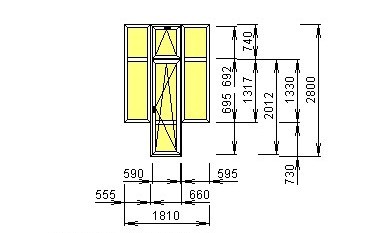 Рисунок 2. Балконный блок(8изделий)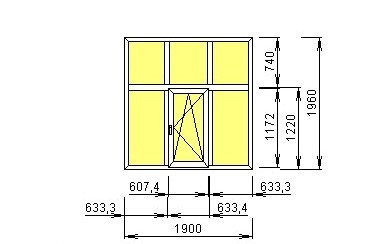 Рисунок 3.Трехстворчатое окно (20изделий)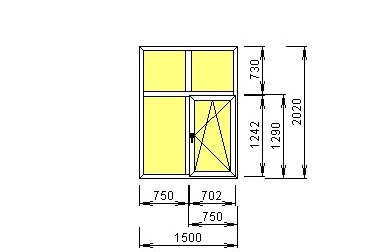 Рисунок 4. Двустворчатое окно (39 изделий)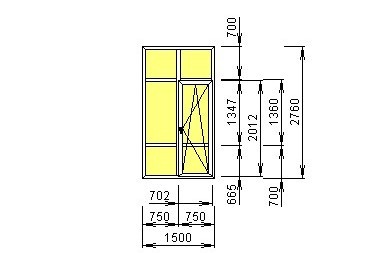 Рисунок 5. Балконный блок (6 изделий).           Федеральное государственное бюджетное образовательное учреждение высшего образования«Сибирский государственный университет путей сообщения» (СГУПС)Обоснование
 начальной (максимальной) цены контракта при осуществлении закупок в соответствии с Федеральным законом от 05.04.2013г. №44-ФЗВыполнение работ по капитальному ремонту- замене оконных и балконных блоков на объектах университета(указывается предмет контракта)Работник контрактной службыПРОЕКТ    ДОГОВОР № ___ДОГОВОР № ___на выполнение подрядных работг. Новосибирск	                                                            «____» _________  2017г.Идентификационный код закупки №171540211315554020100101311274332244Федеральное государственное бюджетное образовательное учреждение высшего образования «Сибирский государственный университет путей сообщения» (СГУПС), именуемое в дальнейшем «Заказчик, в лице  проректора  Новоселова Алексея Анатольевича, действующего на основании доверенности № 1 от 01.03.2016г., с одной стороны и _________________ именуемое в дальнейшем «Подрядчик», в лице ________, действующего на основании Устава, с другой стороны,  в результате осуществления закупки в соответствии с Федеральным  законом 05.04.2013г. № 44-ФЗ  путем проведения электронного аукциона №ЭА-28/……,  на основании протокола _______________, заключили путем подписания электронной подписью гражданско-правовой договор бюджетного учреждения – настоящий договор на выполнение подрядных работ (далее – договор) о нижеследующем: 1. Предмет договора     1.1.«Подрядчик» обязуется по заданию «Заказчика» выполнить из своих материалов, своими средствами  подрядные  работы по  капитальному ремонту, а «Заказчик» принять эти работы и оплатить их стоимость.     1.2.«Подрядчик» выполняет работы по капитальному ремонту - замене оконных и балконных блоков на объектах  университета -СГУПС (далее – работы) в объеме, порядке, количестве и в помещениях, предусмотренных техническим заданием «Заказчика» (Приложение №1 к договору).                      1.3. Перечень  и стоимость работ предусмотрены локально-сметным расчетом (Приложение № 2 к договору).       1.4. «Подрядчик» гарантирует, что работы, а также материалы, используемые в ходе их выполнения, соответствуют требованиям государственных стандартов Российской Федерации, материалы, оборудование, подлежащие сертификации, сертифицированы в соответствии с законодательством Российской Федерации, являются новыми, исправными, пригодными к использованию с учетом гарантийных сроков, установленных договором. Копии сертификатов соответствия на изделия, оборудование и материалы, используемые «Подрядчиком» при выполнении работ, подлежат обязательной передаче «Заказчику» одновременно с передачей акта о приемке выполненных работ.     1.5. Перед началом  производства работ «Подрядчик» должен произвести контрольные замеры оконных проемов. Последовательность производства работ осуществляется в соответствии с графиком производства работ, который составляется «Подрядчиком» и согласовывается с «Заказчиком».     1.6. При исполнении договора по согласованию сторон путем заключения дополнительного соглашения  допускается выполнение работ,  качество, технические и функциональные характеристики (потребительские свойства) которых являются улучшенными по сравнению с качеством и соответствующими техническими и функциональными характеристиками, указанными в договоре.2. Цена договора    2.1. Цена договора составляет   _______________(_______________), с учетом или без учета НДС . В случае, если договор заключается с физическим лицом, за исключением индивидуального предпринимателя или иного занимающегося частной практикой лица, цена договора, подлежащая уплате физическому лицу, уменьшается на размер налоговых платежей, связанных с оплатой договора     2.2. Цена договора включает в себя стоимость работ, стоимость материалов, затраты на эксплуатацию оборудования, механизмов, расходы на доставку материалов, оборудования, на погрузку-разгрузку и уборку мусора, транспортные расходы и расходы по уплате всех необходимых налогов, сборов и пошлин, а также все затраты, издержки и иные расходы «Подрядчика», в том числе сопутствующие, связанные с исполнением договора.    2.3 Цена договора является твердой и определяется на весь срок исполнения договора, изменение цены договора возможно лишь в случаях, прямо предусмотренных законодательством РФ.    2.4.Цена договора может быть снижена по соглашению сторон без изменения предусмотренных договором объема  и качества работ и иных условий его исполнения. При этом стороны составляют и подписывают дополнительное соглашение к договору.3. Порядок оплаты     3.1. . Заказчик» производит оплату по договору после выполнения всего объема работ, на основании подписанного сторонами акта  о приемке выполненных работ по форме КС-2, справки о стоимости выполненных работ и затрат по форме КС-3 на весь объем работ.    3.2.Оплата выполненных работ  производится «Заказчиком» в течение 10 банковских дней со дня предоставления «Подрядчиком» надлежаще оформленных и подписанных сторонами документов на оплату (акты КС-2, КС-3, счет и счет-фактура).         3.3. «Заказчик» производит оплату работ, выполняемых по настоящему договору, за счет средств бюджетного учреждения, в безналичном порядке путем перечисления денежных средств на расчетный счет «Подрядчика». 4. Сроки и порядок выполнения работ	4.1. «Подрядчик» в течение трех дней со дня заключения договора обязан подготовить и согласовать с «Заказчиком» график производства работ.	4.2. «Подрядчик» обязуется приступить к выполнению работ  после заключения договора и выполнить весь объем работ, предусмотренный настоящим договором, в течение 30 (тридцати) календарных дней.	4.3. Предоставление объекта производства работ, сдача объекта после выполнения работ и освидетельствование скрытых работ оформляются отдельными актами.	4.4. «Подрядчик» письменным уведомлением извещает «Заказчика» о готовности скрытых работ к освидетельствованию за два дня до начала приемки. Акты освидетельствования скрытых работ оформляются в двух экземплярах и подписываются представителями сторон.	4.5. В случае неявки представителя «Заказчика» в указанный «Подрядчиком» срок, «Подрядчик» составляет односторонний акт на скрытые работы. Вскрытие работ в этом случае по требованию «Заказчика» производится за его счет.	4.6. «Подрядчик» приступает к выполнению последующих работ только после приемки «Заказчиком» выполненных скрытых работ и подписания актов освидетельствования скрытых работ.	4.7. В случае, если «Подрядчик» приступил к последующим работам без подписания акта на скрытые работы со стороны «Заказчика» или представитель «Заказчика» не был информирован о готовности скрытых работ к освидетельствованию, «Подрядчик» обязан по указанию «Заказчика» за свой счет вскрыть любую часть скрытых работ, а затем восстановить ее за свой счет.4.8. «Подрядчик» немедленно извещает «Заказчика» и до получения от него указаний приостанавливает работы при обнаружении при производстве работ возможных неблагоприятных для «Заказчика» обстоятельств, угрожающих годности или прочности результатов выполняемых работ, либо создающих невозможность их завершения в срок.4.9. Полномочные представители «Заказчика» осуществляют технический надзор и контроль за выполнением работ, за соответствием используемых материалов и оборудования условиям договора, технического задания и имеют право беспрепятственного доступа ко всем видам работ, не вмешиваясь при этом в оперативно-хозяйственную деятельность «Подрядчика».5.Обязанности сторон         Обязанности «Подрядчика»:      5.1.«Подрядчик» обязан своевременно приступить к выполнению работ и  выполнять эти работы  своими  средствами самостоятельно или с привлечением субподрядчиков,  в строгом соответствии с локально-сметным расчетом, техническим заданием и ведомостью объемов работ.5.2. «Подрядчик» обязан вести работы, оговоренные в настоящем договоре, соблюдая правила взрыво - и пожарной безопасности, охраны окружающей среды и населения, охраны труда и техники безопасности.	5.3. «Подрядчик» обязан за свой счет осуществлять охрану используемого при производстве работ имущества (машины, оборудование, материалы, инструменты и т.д.).	5.4. После окончания выполнения работ, в течение трех дней со дня подписания итогового акта приемки работ, «Подрядчик» обязан вывести с объекта производства работ  оборудование, инвентарь, инструменты, материалы и другое имущество, а также  произвести уборку объекта работ и прилегающей территории от отходов и мусора, образовавшихся в результате производства работ, и обеспечить их вывоз.         5.5. После завершения выполнения работ  «Подрядчик» обязан предоставить «Заказчику» комплект исполнительной документации: заказчику передаются сертификаты на материалы,  акты на скрытые работы, акты на выполненные объемы работ по форме КС-2; КС-3.     Обязанности «Заказчика».5.5. «Заказчик» обязан произвести приемку и оплату работ, выполненных «Подрядчиком», в порядке, предусмотренном настоящим договором.5.6. «Заказчик» обязан к моменту начала работ передать «Подрядчику» объект производства работ по акту, предоставить необходимые условия для производства работ в соответствии требованиям безопасности труда и санитарно-гигиеническим условиям.5.7. «Заказчик» обязан сообщать «Подрядчику» в письменном виде о недостатках, выявленных при осуществлении контроля и надзора со стороны «Заказчика» за работами, выполняемыми «Подрядчиком» по условиям договора.6. Приемка работ6.1. После завершения выполнения работ, предусмотренных договором, Подрядчик письменно уведомляет Заказчика о факте выполнения работ  и предоставляет ему  комплект отчетной и исполнительной документации, предусмотренной договором6.2. В течение трех рабочих дней после получения уведомления и документов, указанных в п.6.1 договора «Заказчик» проводит  экспертизу выполненных работ и представленной  документации на предмет их соответствия требованиям и условиям договора с составлением заключения.В случае привлечения «Заказчиком» к проведению экспертизы сторонних специалистов или сторонних специализированных организаций срок экспертизы  не может превышать 20 (двадцать) рабочих дней. 6.3. С учетом заключения  экспертизы  по результатам выполненных работ «Заказчик» в течение  пяти рабочих дней после подписания акта экспертизы осуществляет приемку работ, выполненных за отчетный период по договору и направляет  «Подрядчику» один из вариантов документов:- либо подписанные «Заказчиком» по одному экземпляру представленных актов КС-2, КС-3,- либо запрос о предоставлении разъяснений касательно результатов работ, - либо мотивированный отказ от принятия результатов выполненных работ,- либо акт с перечнем выявленных недостатков, необходимых доработок и сроком их устранения. В случае отказа «Заказчика» от принятия результатов выполненных работ в связи с необходимостью устранения недостатков и/или доработки результатов работ «Подрядчик» обязуется в срок, установленный в акте, составленном  «Заказчиком», устранить указанные недостатки/произвести доработки за свой счет.  6.4. В случае получения от «Заказчика» запроса о предоставлении разъяснений касательно результатов работ, или мотивированного отказа от принятия результатов выполненных работ, или акта с перечнем выявленных недостатков, необходимых доработок и сроком их устранения, «Подрядчик» в течение 3 (трех) рабочих дней обязан предоставить «Заказчику» запрашиваемые разъяснения в отношении выполненных работ или в срок, установленный в указанном акте, содержащем перечень выявленных недостатков и необходимых доработок, устранить полученные от  «Заказчика» замечания/недостатки/произвести доработки и передать «Заказчику» приведенный в соответствие с предъявленными требованиями/замечаниями комплект отчетной документации, отчет об устранении недостатков, выполнении необходимых доработок, а также повторный подписанный «Подрядчиком» акт КС-2 и справку КС-3.  6.5. В случае если по результатам рассмотрения отчета об устранении недостатков «Заказчиком» будет принято решение об устранении «Подрядчиком» недостатков/выполнении доработок в надлежащем порядке и в установленные сроки, а также в случае отсутствия у «Заказчика» запросов касательно представления разъяснений в отношении выполненных работ «Заказчик»  принимает выполненные работы и подписывает 2 (два) экземпляра акта о приемке выполненных работ по форме КС-2, справки о стоимости выполненных работ и затрат по форме КС-3, по одному экземпляру которых направляет «Подрядчику». 6.6.По завершении выполнения всего объема работ, предусмотренного настоящим договором, «Подрядчик» передает «Заказчику» техническую документацию:  исполнительную документацию, журнал производства работ, сертификаты соответствия на материалы.6.7. В случае не устранения  «Подрядчиком»  выявленных недостатков в работе,  невыполнении необходимых доработок или других требований «Заказчика», изложенных в акте или мотивированном отказе от приемки результатов работ, в установленный срок или  при невозможности их устранения, «Заказчик» вправе:- принять выполненные работы в части и отказаться от приемки и оплаты той части работ, которая не соответствует требованиям и условиям договора;- отказаться от принятия  и оплаты работ в полном объеме;- потребовать возмещения убытков и уплаты штрафных санкций;- принять решение об одностороннем отказе от исполнения договора.6.8. При обнаружении дефектов в выполненной работе после приемки работ и ввода объекта в эксплуатацию «Подрядчик» за свой счет устраняет выявленные дефекты. 7. Гарантийные обязательства7.1. “Подрядчик” представляет гарантийное обязательство  на весь объем произведенных работ и используемые материалы в течение 60 месяцев со дня подписания актов сдачи-приемки выполненных работ. 7.2. При возникновении или обнаружении дефектов в произведенных работах в период гарантийного срока эксплуатации объектов, «Подрядчик» обязан:- выезжать на объект по телефонограмме «Заказчика» в течение суток, для решения вопроса об устранении выявленных недостатков с обязательным составлением акта и указанием сроков устранения дефектов, -устранять своими силами или за свой счет дефекты в результатах работ, выявленные в период гарантийного срока эксплуатации объекта и подтвержденные двусторонним актом, в сроки, согласованные сторонами и также указанными в двустороннем акте.8. Ответственность сторон8.1. Сторона, не исполнившая или ненадлежащим образом исполнившая свои обязательства по настоящему договору, обязана возместить другой стороне причиненные этим убытки.8.2. В случае просрочки «Подрядчиком» исполнения  обязательств, предусмотренных договором, а также в случае неисполнения или ненадлежащего исполнения «Подрядчиком» обязательств, предусмотренных договором, «Заказчик» начисляет неустойку (пеню, штраф) и  направляет  «Подрядчику»  требование об уплате пени. 8.3. Пеня начисляется за каждый день просрочки исполнения «Подрядчиком» обязательства, предусмотренного договором, в размере одной трехсотой действующей на дату уплаты пени ставки рефинансирования Центрального банка Российской Федерации от цены договора, уменьшенной на сумму, пропорциональную объему обязательств, предусмотренных договором и фактически исполненных «Подрядчиком».  8.4. За каждый факт неисполнения или ненадлежащего исполнения «Подрядчиком» обязательств, предусмотренных договором, за исключением просрочки исполнения обязательств (в том числе гарантийного обязательства), предусмотренных договором, размер штрафа устанавливается в виде фиксированной суммы – 10% цены договора (этапа договора).  8.5. За каждый факт неисполнения или ненадлежащего исполнения «Подрядчиком» обязательства, предусмотренного  договором, которое не имеет стоимостного выражения, размер штрафа устанавливается  в виде фиксированной суммы – 1000 рублей.  8.6. В случае просрочки исполнения «Заказчиком» обязательств, предусмотренных договором, а также в иных случаях  неисполнения или ненадлежащего исполнения  «Заказчиком» обязательств, предусмотренных договором, «Подрядчик» вправе потребовать уплаты неустойки ( штрафа, пени) на следующих условиях:-  пеня начисляется за каждый день просрочки исполнения «Заказчиком» обязательства, предусмотренного договором, начиная со дня, следующего после дня истечения установленного договором срока исполнения обязательства, и составляет  одну трехсотую действующей на дату уплаты пени ставки рефинансирования Центрального банка РФ от не уплаченной в срок суммы;- штраф устанавливается за каждый факт неисполнения «Заказчиком» обязательств, предусмотренных договором, за исключением просрочки исполнения обязательств, предусмотренных договором,  в виде фиксированной суммы -  1000 рублей.8.7. Общая сумма начисленной неустойки (штрафов, пени) за неисполнение или ненадлежащее исполнение «Подрядчиком» обязательств, предусмотренных договором, не может превышать цену  договора.8.8. Общая сумма начисленной неустойки (штрафов, пени) за ненадлежащее исполнение «Заказчиком» обязательств, предусмотренных договором, не может превышать цену договора.8.9. Сторона освобождается от уплаты штрафа, пени, если докажет, что неисполнение или ненадлежащее исполнение обязательства, предусмотренного договором, произошло вследствие непреодолимой силы или по вине другой стороны.     8.10. Возмещение убытков и выплата неустойки не освобождает стороны от исполнения своих обязательств по договору в полном объеме. 9. Обстоятельства непреодолимой силы   9.1.Ни одна из сторон не несет ответственности перед другой стороной за неисполнение обязательств по настоящему договору, обусловленных действием непреодолимой силы, т. е. чрезвычайных и непредотвратимых при данных условиях обстоятельств, в том числе объявления или фактическая война, гражданские волнения, эпидемии, эмбарго, пожары, землетрясения, наводнения и другие природные стихийные бедствия, а также издание актов государственных органов.   9.2.Сторона, подвергшаяся действиям непреодолимой силы, обязана немедленно известить об этом другую сторону телефаксом или телеграммой о возникновении, виде, возможной продолжительности действия непреодолимой силы и о том, что исполнению каких именно обязанностей она препятствует. Если эта сторона своевременно не сообщит указанную выше информацию, она лишается в дальнейшем права ссылаться на непреодолимую силу как на обстоятельство, освобождающее ее от ответственности.   9.3.Наступление обстоятельств непреодолимой силы, при условии соблюдения указанных выше действий, продлевает срок исполнения обязательств по договору на период, который соответствует сроку действия непреодолимой силы и разумному сроку для устранения ее последствий.   9.4.Если действие непреодолимой силы продолжается свыше одного месяца, стороны обязаны согласовать условия дальнейшего действия либо прекращения договора.10. Обеспечение исполнения договора   10.1 Размер обеспечения исполнения настоящего договора установлен в сумме  176 556 рублей.  Обеспечение предоставляется с учетом антидемпинговых мер, предусмотренных Федеральным законом от 05.04.13 № 44-ФЗ и документацией об электронном аукционе, если эта обязанность «Подрядчика» возникла на момент заключения договора.   10.2. Исполнение договора может  быть обеспечено по усмотрению «Подрядчика», или предоставлением банковской гарантии, выданной банком, или внесением денежных средств на счет «Заказчика».    10.3. Если обеспечение исполнения договора представлено  «Подрядчиком» путем внесения денежных средств на счет «Заказчика», то такое обеспечение возвращается  «Заказчиком» в полном объеме при условии надлежащего исполнения «Подрядчиком» условий договора, подтвержденного подписанными сторонами актов приемки работ по форме КС-2, КС-3.    10.4.Денежные средства, внесенные в качестве обеспечения исполнения договора, возвращаются «Заказчиком» за минусом  суммы ущерба и суммы штрафных санкций, рассчитанных по условиям договора, в случае если при исполнении договора:- «Подрядчиком» были допущены нарушения условий  договора, которые были отражены в документах, составленных при приемке работ, но не повлекли за собой отказ «Заказчика» от приемки результатов работ;- «Подрядчиком» были устранены  недостатки в работе и своевременно исполнены требования «Заказчика» по доработке, указанные Заказчиком в документах, составленных при приемке работ.    10.5. Возврат денежных средств  осуществляется «Заказчиком» на основании письменного  требования «Подрядчика»  о возврате суммы обеспечения, в течение пяти банковских дней со дня получения «Заказчиком» соответствующего письменного требования,  на банковский счет, указанный  «Подрядчиком» в таком письменном требовании.   10.6.  Денежная сумма, полученная «Заказчиком» в обеспечение исполнения настоящего договора, удерживается «Заказчиком» без согласия  «Подрядчика»,  без обращения в суд и не подлежит возврату «Подрядчику»  в следующих случаях:- неисполнения «Подрядчиком» условий договора полностью или в части;- ненадлежащего исполнения «Подрядчиком» обязательств, предусмотренных настоящим договором, которое повлекло отказ «Заказчика» от принятия и оплаты работ или односторонний отказ «Заказчика» от исполнения договора.11. Порядок разрешения споров    11.1. Все споры или разногласия, возникающие между сторонами по настоящему  договору  или в связи с ним, разрешаются путем переговоров между сторонами.    11.2. Любые споры, не урегулированные во внесудебном порядке, разрешаются арбитражным судом Новосибирской области.    11.3. До передачи спора на разрешение арбитражного суда стороны должны принять меры к его урегулированию в претензионном порядке. Претензия должна быть рассмотрена и по ней должен быть дан письменный ответ по существу стороной, которой адресована претензия, в срок не позднее 15 (пятнадцати) календарных дней со дня ее получения.12.Срок действия  договора и прочие условия.    12.1. Договор считается заключенным с момента подписания сторонами электронной версии  договора   и действует до исполнения сторонами своих обязательств.    12.2.  Договора заключается в электронной форме и подписывается сторонами  электронной подписью.     12.3.При наличии обоюдного согласия стороны вправе подписать бумажный экземпляр договора, который  подписывается сторонами после подписания сторонами электронного варианта.    12.4. Любые изменения и дополнения к настоящему договору имеют силу только в том случае, если они   оформлены в письменном виде и подписаны обеими сторонами.    12.5.При исполнении договора не допускается перемена «Подрядчика» , за исключением случая, если новый  подрядчик  является правопреемником «Подрядчика»  по настоящему договору вследствие реорганизации юридического лица в форме преобразования, слияния или присоединения.    12.6. В случае перемены «Заказчика» права и обязанности «Заказчика», предусмотренные договором, переходят к новому «Заказчику».13. Порядок расторжения договора    13.1 Расторжение договора допускается по соглашению сторон, по решению суда, в случае одностороннего отказа стороны договора от исполнения  в соответствии с гражданским законодательством РФ.    13.2. « Заказчик» вправе принять решение об одностороннем отказе от исполнения договора по основаниям, предусмотренным Гражданским кодексом Российской Федерации для одностороннего отказа от исполнения отдельных видов обязательств.    13.3. Решение  «Заказчика» об одностороннем отказе от исполнения договора не позднее чем в течение трех рабочих дней с даты   принятия такого решения, размещается в единой информационной системе и направляется  «Подрядчику»  по почте заказным письмом с уведомлением о вручении по адресу «Подрядчика», указанному в договоре, а также телеграммой, либо посредством факсимильной связи, либо по адресу электронной почты, либо с использованием иных средств связи и доставки, обеспечивающих фиксирование такого уведомления и получение «Заказчиком» подтверждения о его вручении  «Подрядчику».   13.4.  Выполнение «Заказчиком»  требований, указанных в п.13.3 договора, считается надлежащим уведомлением «Подрядчика» об одностороннем отказе от исполнения договора. Датой такого надлежащего уведомления признается дата получения «Заказчиком» подтверждения о вручении «Подрядчику»  указанного уведомления либо дата получения «Заказчиком» информации об отсутствии «Подрядчика» по его адресу, указанному в договоре. При невозможности получения указанных подтверждения либо информации датой такого надлежащего уведомления признается дата по истечении 30  дней с даты размещения решения «Заказчика» об одностороннем отказе от исполнения договора в единой информационной системе.   13.5. Решение «Заказчика» об одностороннем отказе от исполнения договора вступает в силу и договор считается расторгнутым через 10 дней с даты надлежащего уведомления «Заказчиком»  «Подрядчика» об одностороннем отказе от исполнения договора.  13.6. «Заказчик» отменяет не вступившее в силу решение об одностороннем отказе от исполнения договора, если в течение десятидневного срока с даты надлежащего уведомления «Подрядчика»  о принятом решении об одностороннем отказе от исполнения договора устранено нарушение условий договора, послужившее основанием для принятия указанного решения, а также «Заказчику» компенсированы затраты на проведение экспертизы (если экспертиза проводилась). Данное правило не применяется в случае повторного нарушения «Подрядчиком»  условий договора, которые в соответствии с гражданским законодательством являются основанием для одностороннего отказа «Заказчика» от исполнения договора.  13.7. «Заказчик» принимает решение об одностороннем отказе от исполнения договора, если в ходе исполнения договора установлено, что «Подрядчик»  не соответствует установленным документацией об электронном аукционе  требованиям к участникам аукциона или предоставил недостоверную информацию о своем соответствии таким требованиям, что позволило ему стать победителем аукциона.  13.8. «Подрядчик»  вправе принять решение об одностороннем отказе от исполнения договора по основаниям, предусмотренным Гражданским кодексом Российской Федерации для одностороннего отказа от исполнения отдельных видов обязательств.   13.9. Решение  «Подрядчика»  об одностороннем отказе от исполнения договора не позднее чем в течение трех рабочих дней с даты  принятия такого решения, направляется «Заказчику» по почте заказным письмом с уведомлением о вручении по адресу «Заказчика», указанному в договоре, а также телеграммой, либо посредством факсимильной связи, либо по адресу электронной почты, либо с использованием иных средств связи и доставки, обеспечивающих фиксирование такого уведомления и получение «Подрядчиком»  подтверждения о его вручении «Заказчику». Выполнение «Подрядчиком» указанных требований  считается надлежащим уведомлением «Заказчика» об одностороннем отказе от исполнения договора. Датой такого надлежащего уведомления признается дата получения «Подрядчиком»  подтверждения о вручении «Заказчику» указанного уведомления. 13.10. Решение «Подрядчика»  об одностороннем отказе от исполнения договора вступает в силу и договор считается расторгнутым через десять дней с даты надлежащего уведомления «Подрядчиком» «Заказчика» об одностороннем отказе от исполнения договора. 13.11. «Подрядчик»  обязан отменить не вступившее в силу решение об одностороннем отказе от исполнения договора, если в течение десятидневного срока с даты надлежащего уведомления «Заказчика» о принятом решении об одностороннем отказе от исполнения договора устранены нарушения условий договора, послужившие основанием для принятия указанного решения. 13.12. При расторжении договора в связи с односторонним отказом стороны договора от исполнения договора другая сторона договора вправе потребовать возмещения только фактически понесенного ущерба, непосредственно обусловленного обстоятельствами, являющимися основанием для принятия решения об одностороннем отказе от исполнения договора.                                       14. ЮРИДИЧЕСКИЕ АДРЕСА И РЕКВИЗИТЫ СТОРОНДокументацию подготовил   ___________________Е.И.ПечкоДокументацию проверил  ____________________ С.А.Хомяк                                                           ______________________И.Г.ШабуроваРаздел информационной картыСодержание по предмету  раздела информационной карты1.Краткое наименование  - предмет электронногоаукциона:          Выполнение работ по капитальному ремонту – замене оконных и балконных блоков на объектах университета.2.Адрес электронной площадки в сети Интернет Электронный аукцион проводиться на электронной площадкеwww.etp.roseltorg.ru3.Заказчик:             Федеральное государственного бюджетное образовательное учреждение высшего образования «Сибирский государственный университет путей сообщения  (ФГБОУ ВПО СГУПС)4.Место нахождения:     Российская Федерация, г. Новосибирск ул. Дуси Ковальчук 1915.Почтовый адрес,телефон      Российская Федерация, 630049 г.Новосибирск ул. Дуси Ковальчук 1918 (383) 328-05-826. Идентификационный код закупки (ИКЗ) 1715402113155540201001013112743322447.Адрес электроннойпочты:                xsa@stu.rushaburova@stu.ru8.Информация о  контрактной службе заказчика:             Руководитель контрактной службы– Хомяк Сергей Александрович (тел. 328-05-82)Заместитель руководителя – Печко Елена Ивановна (тел. 328-05-82)Ведущий специалист – Макарова Вероника Александровна( тел. 328-03-69)Ведущий юрисконсульт – Шабурова Ирина Галеновна (тел. 328-02-69)Специалист по приемке – Рыжих Елена Юрьевна(тел. 328-03-80)9.Специализированная    организация:          не привлекается                                   10.Ограничение участия в определении поставщика (подрядчика, исполнителя)нет11.Наименование объекта  закупки:              Выполнение работ по капитальному ремонту – замене оконных и балконных блоков на объектах  университета.12.Классификация товаров,работ, услуг:         43.32.10.11013.Код бюджетнойклассификации 22514.Описание объекта      закупки:              Замена оконных и балконных блоков на изделия из ПВХ согласно  ведомости объемов работ и техническому заданию.15.Количество    поставляемого товара, объема выполняемых работ, оказываемых  услуг:                252,6 м2 . (73 изделия)16.Требования к сроку    предоставления гарантий качества:                не менее 60 месяцев17.Требования к объему   предоставления        гарантий качества На весь объем выполненных работ и установленные изделия18.Место поставки товара,выполнения работ,     оказания услуг:       630049 г. Новосибирск ул. Дуси Ковальчук 187 Общежитие №1,  Комнаты№303, 315, 405, 415, 120(2окна), 130б(2окна), 248(3окна), 340б, 342б, 360а, 542б, 540б, 143, 137, 135, 407, 467а(2окна), 535а, 440а, 340а, 360а, 242б, 540б, 336а, 408, 469б, 471б, 565а, 557а, 463а, 455; коридоры- 9окон; душевая -1 окно; холл 1-й этаж -12окон; кухни -7окон; лестницы- 8 окон.19.Срок поставки товара, завершения выполнения работ, оказания услуг:В течение 30 дней20.Начальная             (максимальная) цена   контракта:            1 765 560,00  руб.21.Обоснование начальной(максимальной) цены   контракта:            начальная (максимальная) цена контракта на выполнение работ по  замене оконных и балконных блоков   определяется локальным сметным расчетом(Приложение N 1 к техническому заданию) 22.Валюта, используемая  для формирования цены контракта и расчетов российский рубль           23.Источник              финансирования:       средства бюджетного учреждения на 2017 г.         (субсидия федерального бюджета на 2017 г.)        24.Форма, срок и порядок оплаты контракта:     Заказчик» производит оплату по договору  по факту выполнения работ  на основании подписанного сторонами акта  о приемке выполненных работ по форме КС-2, справки о стоимости выполненных работ и затрат по форме КС-3Оплата выполненных работ производится «Заказчиком» в течение 10 банковских дней со дня предоставления «Подрядчиком» надлежаще оформленных документов на оплату (акты КС-2, КС-3, счет и счет-фактура). «Заказчик» производит оплату работ, выполняемых по настоящему договору, за счет средств бюджетного учреждения, в безналичном порядке путем перечисления денежных средств на расчетный счет «Подрядчика».25.Требования к участникам  электронного аукционаУчастник  настоящего электронного аукциона должен соответствовать требованиям, установленным  подпунктам  2-7, 9,11  пункта 3.1 Общей части документации26.Преимущества, предоставляемые участникамнет27.Применение национального режима (условия, запреты и ограничения допуска товаров, происходящих из иностранного государства, работ, услуг, соответственно выполняемых, оказываемых иностранными лицаминетИнформация о документации об электронном аукционе:                       Информация о документации об электронном аукционе:                       28.Единая информационная система (официальный  сайт), на которойразмещена документацияоб аукционе: www.zakupki.gov.ru                                29.Порядок предоставленияразъяснений           документации обэлектронном аукционе: даты начала и окончания срока предоставления участникам  аукциона разъяснений положений документации :   25   октября     2017    по    30  октября  2017г.порядок предоставления разъяснений предусмотрен  разделом 5 Общей частиИнформация об электронном аукционе:                                      Информация об электронном аукционе:                                      30.Место и порядок подачизаявок участников     закупки:              заявка подается оператору электронной площадки в порядке, определенном оператором электронной площадки, информация о котором размещена поадресу: www.etp.roseltorg.ru31.Требования ксодержанию и составу  заявки:               Предметом аукциона является производство работ с использованием товараПервая часть заявки должна содержать : -   согласие участника  аукциона на выполнение работ на условиях, предусмотренных документацией об аукционе, а также конкретные показатели используемого товара, соответствующие значениям, установленным документацией об  аукционе, и указание на товарный знак (его словесное обозначение) (при наличии), знак обслуживания (при наличии), фирменное наименование (при наличии), патенты (при наличии), полезные модели (при наличии), промышленные образцы (при наличии), наименование страны происхождения товара.Вторая часть заявки должна содержать:   -наименование, фирменное наименование (при наличии), место нахождения, почтовый адрес (для юридического лица), фамилия, имя, отчество (при наличии), паспортные данные, место жительства (для физического лица), номер контактного телефона, идентификационный номер налогоплательщика участника  аукциона или в соответствии с законодательством соответствующего иностранного государства аналог идентификационного номера налогоплательщика участника  аукциона (для иностранного лица), идентификационный номер налогоплательщика (при наличии) учредителей, членов коллегиального исполнительного органа, лица, исполняющего функции единоличного исполнительного органа участника  аукциона;- декларацию о соответствии участника требованиям, установленным  подпунктами   2-7  пункта 3.1 Общей части документации об аукционе;                                     - решение об одобрении или о совершении крупной  сделки либо копию такого решения, если заключаемый контракт или предоставление обеспечения заявки,   обеспечения исполнения контракта является для  участника крупной сделкой 32.Инструкция по заполнению заявки в порядке требования п.2 ч.1 ст.64  ФЗ №44-ФЗПри заполнении первой  части заявки участник должен указать конкретные показатели используемого товара в следующем порядке:-наименование показателя(-ей) указывается участником закупки без изменений;.-единицы измерения, в том числе их части, указываются значением, установленным в документации без изменений;-если при описании показателей товара заказчик использует такие слова, как: "не более", "не менее", "не выше", "не ниже", "от", "до", знаки "+/-", ">=", "<=", то участник закупки должен указать конкретное значение показателя без использования указанных слов, соответствующее установленным заказчиком требованиям, при этом крайние границы могут быть указаны в заявке участника закупки включительно;-если при описании показателей товара заказчик использовал такие слова, как: "более", "менее", "выше", "свыше", "ниже", знаки ">", "<": участник закупки должен указать конкретное значение показателя без использования указанных слов, соответствующее установленным заказчиком требованиям, при этом крайние границы не могут быть указаны в заявке участника закупки;-если при описании показателей товара  в диапазоне  заказчик использовал слова, такие как: "не более  и не менее", "от и до", знака тире между значениями, участник  закупки  должен указать конкретное значение показателя в диапазоне, если диапазонное значение данной характеристики предусмотрено техническими показателями данного товара, указанными производителем33.Срок подачи заявок:   с момента размещения извещения о проведении электронного аукциона в единой информационной  системе (на официальном сайте)      до «   1  »  ноября  201734.Дата и время окончаниясрока подачи заявок научастие в аукционе (по местному времени):             «   1    »   ноября    2017   09:00                                  Обеспечение заявки:                                                      Обеспечение заявки:                                                      35.Размер обеспечения:   1%  от начальной максимальной цены контракта,   в денежном выражении  17 655,60  руб.36.Порядок внесения денежныхсредств в качестве    обеспечения заявкиСредства обеспечения заявок перечисляются по   банковским реквизитам оператора электронной  площадки .Порядок внесения обеспечения: обеспечение должно быть предоставлено до момента подачи заявки на участие в электронном аукционе. За несвоевременное предоставление обеспечения заявки отвечает   участник  аукциона. 37.Дата окончания срока  рассмотрения первых   частей заявок:        «  3  » ноября  201738.Дата проведения       электронного аукциона (по местному времени):« 7  »  ноября    201739.Условия контракта:    подрядчик обязан выполнить работы , являющиеся  объектом закупки, в сроки, объеме и качестве, которые определены документацией об электронном   аукционе, техническим заданием и проектом  контракта                                         40.Возможность  заказчика при заключении контракта   увеличить количество поставляемого товара на сумму, не превышающую разницы между ценой контракта, предложенной участником, и начальной (максимальной) ценой контрактаНе предусмотрена41.Возможность Заказчика принять решение ободностороннем отказеот исполнения контракта         предусмотрена                                     42.Возможность изменить  условия контракта:    При исполнении контракта допускаются следующие изменения условий контракта по соглашению сторон: - снижение цены контракта без изменений иных условий контракта;                                - улучшение качественных, функциональных характеристик товара. работ, услуг  по сравнению с характеристиками, установленными контрактом   43.Срок заключения       контракта:            победитель электронного аукциона или иной участник, с которым заключается контракт при уклонении победителя от подписания контракта,  обязан подписать проект контракта в течение пяти дней с момента размещения заказчиком в единой     информационной системе (на официальном сайте) проекта контракта                                 44.Условия признания     уклонения отзаключения контракта: победитель электронного аукциона признается уклонившимся от заключения контракта в случаях:   - нарушения установленного документацией об электронном аукционе срока подписания проекта контракта;                                        - нарушения срока направления протокола разногласий;                                      - нарушения установленного документацией об электронном аукционе срока и порядка предоставления обеспечения исполнения контракта,  несоответствие обеспечения требованиям о размере обеспечения;                                      - признания информации, подтверждающей добросовестность победителя электронного аукциона, недостовернойОбеспечение исполнения контракта:                                        Обеспечение исполнения контракта:                                        45.Размер обеспечения:   10 %  от начальной максимальной цены контракта,   в денежном выражении    176 556,00 рублей.46.Срок и порядок        предоставления        обеспечения исполненияконтракта:            Участник аукциона, с которым заключается контракт, предоставляет в качестве обеспечения исполнения контракта банковскую гарантию или денежные средства. Порядок предоставления обеспечения исполнения контракта, требования к банковской гарантии указаны в  разделе 7 Общей части документации об аукционе.Денежные средства, представляемые в качестве обеспечения исполнения контракта, перечисляются на расчетный счет заказчика.Платежные реквизиты для перечисления денежных средств для обеспечения исполнения контракта:     Адрес:  630049, г.Новосибирск, ул.Дуси Ковальчук, д.191, СГУПС. ИНН 5402113155    КПП 540201001  ОКПО: 01115969 Получатель: УФК по Новосибирской области (СГУПС л/с 20516Х38290) Банк: Сибирское ГУ Банка России Г.НовосибирскБИК 045004001 р/с 40501810700042000002КБК 000 000 000 000 000 00 510 (указывать обязательно)Назначение платежа: обеспечение исполнения        Контракта по ….№ п.п            Наименование работЕд.изм. Кол-воПримечание1.Демонтаж деревянных оконных блоковМ2252,62.Демонтаж  деревянных подоконниковМ265,643.Демонтаж отливовМ235,854.Установка двустворчатых оконных блоков из ПВХ (S > 2м2)М2117,0м26.Установка оконных блоков из ПВХ(трехстворчатых) ( S >2м2)М276,07.Установка двустворчатых балконных блоков из ПВХМ225,28.Установка балконного блока, одна дверь, два окна М234,49.Установка подоконных досок  шириной 550ммМ119,3510.Устройство отливов из оцинкованной сталиМ235,8511.Устройство откосов из пластиковых сэндвич-панелейМ2195,7612.Установка пластикового Fобразного профиля м434,3813.Устройство пластикового уголка наружногоМ434,38№ п/пНаименование материала, изделия                     Характеристики материалов и показатели эквивалентности1Оконные блоки и балконные блоки из ПВХШирина профиля - не менее 70 мм,Цвет профиля - белый. Профили должны иметь камер в раме и створке - не менее 6шт;камер в импосте – не менее 6шт.Армирование профиля рамы, створки, импоста сталью толщиной – не менее 1,4 мм. Армирование в раме и импосте должен иметь замкнутый контур в виде квадрата или прямоугольника.  Толщина лицевой стенки профиля - не менее 3 мм. 2Стекло Толщина стекла –  не менее 4 мм,  энергосберегающее с твердым покрытием (К) или мягким покрытием (И).Марка - не ниже М1;Разнотолщинность стекла – не более 0,1мм;3СтеклопакетДвухкамерный стеклопакет толщиной - не менее 32 мм Дистанционные рамки должны иметь перфорированные отверстия со стороны межстекольного пространства.Предельное отклонение номинальной толщины стеклопакетов ± 1,5 мм.Коэффициент направленного пропускания света - не менее  65%;Звукоизоляция - не менее  27дБ;Точка росы должна быть - не выше, минус 45°С;Герметичность -  не более 0,02мм;Ширина используемых опорных прокладок должны быть - не менее 34 мм;Длина используемых опорных прокладок должна быть - не более 100 мм.4ФурнитураФурнитура должна быть изготовлена из литой и прессованной стали, повышенной коррозионной стойкости. Все элементы, стыкующиеся соединительными пластинами, должны быть снабжены вдавленными ребрами жесткости;Диаметр цапф фиксирующих створки в закрытом положении - не более 12 мм,Зацепы при фиксировании створки в закрытом положении должны заходить в запорные (ответные) планки в направлении перемещения - не менее чем на 7 мм.Обязательное наличие элементов обеспечивающих микропроветривание в зимний период. Обязательное наличие приподнимателя (микролифт) створки. Все ножницы должны быть оснащены доводчиками, которые при повороте ручки из положения «откид» удерживают створку у рамы.5Профили поливинилхлоридные подоконные для внутренней отделкиМатериал - жесткий ПВХ белого цвета ;толщиной -  не менее 22 мм.,толщина горизонтальных стенок - не менее 3мм, толщина вертикальных стенок –  не менее 2,2 ммПрочность на изгиб – не менее 400 кгПредусмотреть дополнительное усиление подоконной доски на прогиб, предварительно согласовав с заказчиком.6 Наружная отделкаОткосы - ПВХ уголок - не менее 35х120мм;Водоотливы - сталь оцинкованная толщиной - не менее 0,7мм,                                                            шириной - не менее 300мм.7Внутренняя отделка откосовСендвич – панель толщиной  - не менее 10мм.F образный профиль из ПВХ размеры наружных стенок - не менее 18х60мм;8Универсальный полиуретановый герметик (наружный слой монтажного шва)Плотность - не менее 1,42 кг/л (по ГОСТ 28513)Время образования поверхностной пленки (при +23°C и отн. влажности воздуха 50%)-менее 80 мин Температурный диапазон эксплуатации: от -50°С до +80°СЭластичность ≥80%Допустимая деформация шва -  не менее 15% , Адгезионная прочность - не менее 0,7 Н/мм2   Цвет должен быть: серый или белый.9Трубчатый утеплитель (основной центральный слой монтажного шва) плотность – не менее 23 кг/м3, не более 50 кг/м3;диапазон рабочих температур – нижний предел не выше -60°С, верхний предел не ниже +80 °С;водопоглощение по объему – не более 0,8% за 24 часа;коэффициент паропроницаемости – не более 0,002 мг/мчПа;коэффициент теплопроводности – не более 0,04 Вт/м°С;относительная остаточная деформация при сжатии на 25% - не более 10%.10Однокомпонентный эластичный низкомодульный полиуретановый герметик (внутренний пароизоляционный для герметизации монтажного шва)Устойчивость к агрессивным средам и к ультрафиолету - устойчив. Время высыхания поверхности : Время полного высыхания слоя ≥ 2,5 мм -24 часа (при 23°C, 50% HR). Время высыхания поверхности не более - 75 минут (при 23°C, 50% HR).t° использования - от +5°С до +40°Сt° эксплуатации - от –40°С до +80°СПлотность - от 1,3 до 1,5 г/см³11Пароизоляционная уплотнительная ленталента - на основе алюминиевой фольги, кашированной нетканым полотном, позволяет защитить монтажный шов от влаги изнутри и препятствует выходу влаги из шва на поверхность внутренних откосов. Класс пожароопасности -  B2Толщина  – не более 2 ммВоздухпроницаемость - воздухопроницаемаяОсновные характеристики объекта закупкиВыполнение работ по капитальному ремонту- замене оконных и балконных блоков на объектах университета.Выполнение работ по капитальному ремонту- замене оконных и балконных блоков на объектах университета.Используемый метод определения НМЦК 
с обоснованием:Проектно - сметный метод.  Использованы Федеральные единичные расценки (ФЕР), предназначенные для определения прямых затрат в сметной стоимости строительных и ремонтных работ (утвержд.Приказом Минстроя России)Проектно - сметный метод.  Использованы Федеральные единичные расценки (ФЕР), предназначенные для определения прямых затрат в сметной стоимости строительных и ремонтных работ (утвержд.Приказом Минстроя России)Расчет НМЦКСм. приложение.См. приложение.Дата подготовки обоснования НМЦК:Дата подготовки обоснования НМЦК:24.10.2017г.Печко Е.И.Локальный сметный расчетСОГЛАСОВАНО:                                                                                                                                                                                                                         УТВЕРЖДАЮ:УТВЕРЖДАЮ:СОГЛАСОВАНО:                                                                                                                                                                                                                         УТВЕРЖДАЮ:УТВЕРЖДАЮ:СОГЛАСОВАНО:                                                                                                                                                                                                                         УТВЕРЖДАЮ:УТВЕРЖДАЮ:СОГЛАСОВАНО:                                                                                                                                                                                                                         УТВЕРЖДАЮ:УТВЕРЖДАЮ:СОГЛАСОВАНО:                                                                                                                                                                                                                         УТВЕРЖДАЮ:УТВЕРЖДАЮ:СОГЛАСОВАНО:                                                                                                                                                                                                                         УТВЕРЖДАЮ:УТВЕРЖДАЮ:СОГЛАСОВАНО:                                                                                                                                                                                                                         УТВЕРЖДАЮ:УТВЕРЖДАЮ:СОГЛАСОВАНО:                                                                                                                                                                                                                         УТВЕРЖДАЮ:УТВЕРЖДАЮ:СОГЛАСОВАНО:                                                                                                                                                                                                                         УТВЕРЖДАЮ:УТВЕРЖДАЮ:СОГЛАСОВАНО:                                                                                                                                                                                                                         УТВЕРЖДАЮ:УТВЕРЖДАЮ:СОГЛАСОВАНО:                                                                                                                                                                                                                         УТВЕРЖДАЮ:УТВЕРЖДАЮ:директор филиала СГУПС в г.Новоалтайскедиректор филиала СГУПС в г.Новоалтайскедиректор филиала СГУПС в г.Новоалтайске______________                                                                                                                                                                                                                      ______________________                                                                                                                                                              А.И.Куртушан______________                                                                                                                                                                                                                      ______________________                                                                                                                                                              А.И.Куртушан______________                                                                                                                                                                                                                      ______________________                                                                                                                                                              А.И.Куртушан______________                                                                                                                                                                                                                      ______________________                                                                                                                                                              А.И.Куртушан______________                                                                                                                                                                                                                      ______________________                                                                                                                                                              А.И.Куртушан______________                                                                                                                                                                                                                      ______________________                                                                                                                                                              А.И.Куртушан______________                                                                                                                                                                                                                      ______________________                                                                                                                                                              А.И.Куртушан______________                                                                                                                                                                                                                      ______________________                                                                                                                                                              А.И.Куртушан______________                                                                                                                                                                                                                      ______________________                                                                                                                                                              А.И.Куртушан______________                                                                                                                                                                                                                      ______________________                                                                                                                                                              А.И.Куртушан" _____ " ________________ 2017 г.                                                                                                                                                                                                                  «_____»____________2017" _____ " ________________ 2017 г.                                                                                                                                                                                                                  «_____»____________2017" _____ " ________________ 2017 г.                                                                                                                                                                                                                  «_____»____________2017" _____ " ________________ 2017 г.                                                                                                                                                                                                                  «_____»____________2017" _____ " ________________ 2017 г.                                                                                                                                                                                                                  «_____»____________2017" _____ " ________________ 2017 г.                                                                                                                                                                                                                  «_____»____________2017" _____ " ________________ 2017 г.                                                                                                                                                                                                                  «_____»____________2017" _____ " ________________ 2017 г.                                                                                                                                                                                                                  «_____»____________2017" _____ " ________________ 2017 г.                                                                                                                                                                                                                  «_____»____________2017" _____ " ________________ 2017 г.                                                                                                                                                                                                                  «_____»____________2017" _____ " ________________ 2017 г.                                                                                                                                                                                                                  «_____»____________2017" _____ " ________________ 2017 г.                                                                                                                                                                                                                  «_____»____________2017ЗаказчикФГБОУ ВО «Сибирский государственный университет путей сообщения» (СГУПС)630049г.Новосибирск,49ул.Д.Ковальчук д.191, ИНН: 5402113155 КПП 540201001ОГРН  1025401011680     ОКПО 01115969Получатель: УФК по Новосибирской области (СГУПС л/с 20516Х38290)БИК 045004001Банк: Сибирское  ГУ Банка России  г.НовосибирскРасчетный счет   40501810700042000002Проректор  ____________________ А.А.НовоселовЭлектронная подписьПодрядчик